Ordjakta Til lærarenI ordmatrisa under gøymer det seg 12 påskerelaterte ord. Orda står horisontalt og vertikalt, og bokstavane kan høyre til fleire ord. Lat elevane arbeide saman to og to og gå på ordjakt.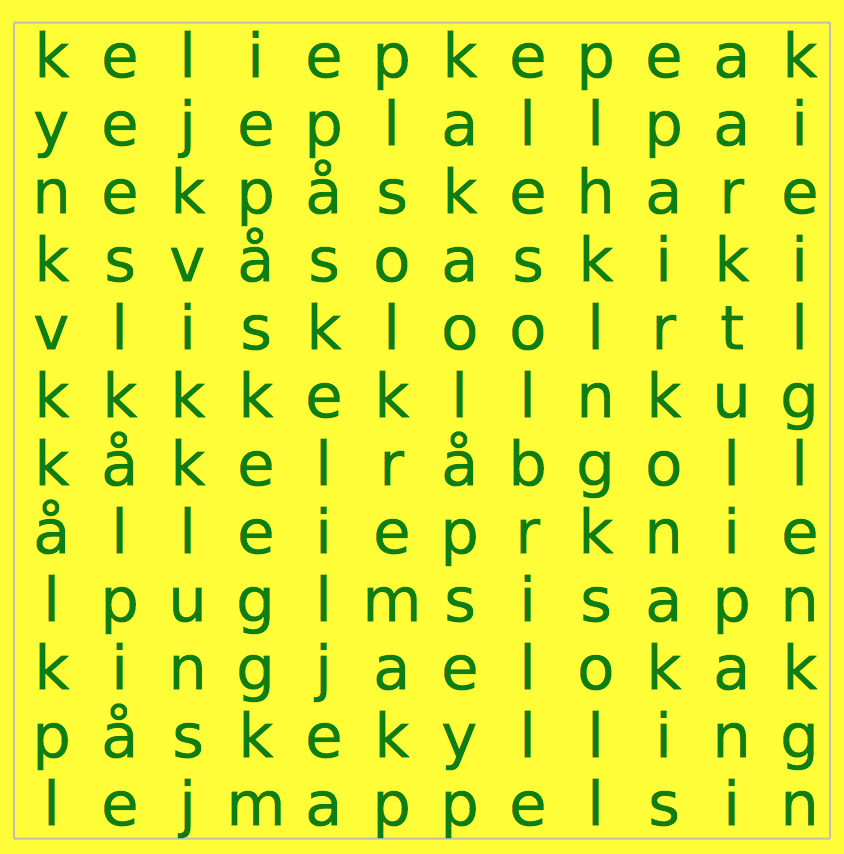 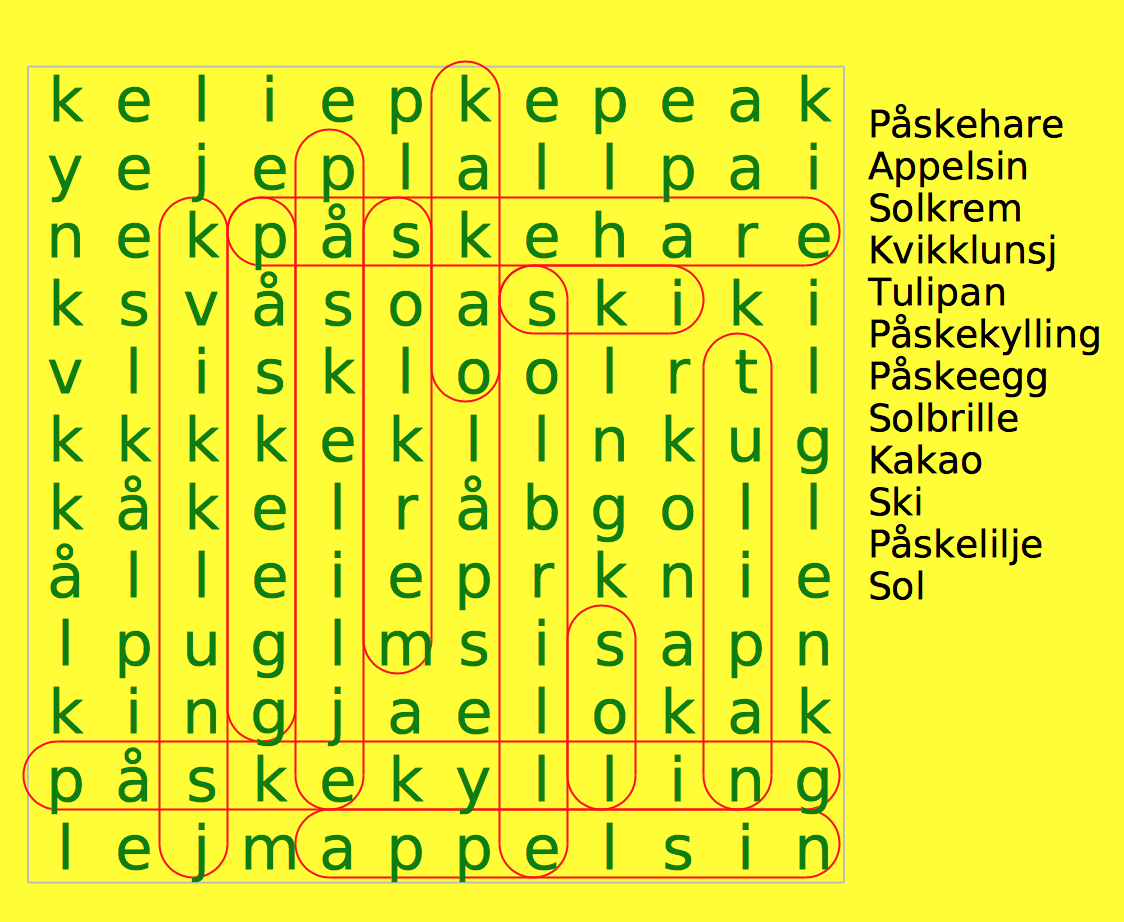 